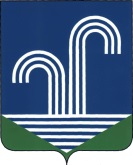 АДМИНИСТРАЦИЯ БРАТКОВСКОГО СЕЛЬСКОГО ПОСЕЛЕНИЯКОРЕНОВСКОГО РАЙОНАПОСТАНОВЛЕНИЕот 05 сентября 2019 года	                                                                                                        № 59село БратковскоеО внесении изменений в постановление администрации Братковского сельского поселения от 28 августа 2017 года № 77 «Об образовании территориальной комиссии по профилактике правонарушений Братковского сельского поселения Кореновского района» В связи с кадровыми изменениями и в целях приведения в соответствие нормативных актов, администрация Братковского сельского поселения Кореновского района п о с т а н о в л я е т:1. Внести в постановление администрации Братковского сельского поселения Кореновского района от 28 августа 2017 года № 77 «Об образовании территориальной комиссии по профилактике правонарушений Братковского сельского поселения Кореновского района»  изменения, изложив приложение № 1 «Состав территориальной комиссии по профилактике правонарушений Братковского сельского поселения Кореновского района» в новой редакции (прилагается). 2. Признать утратившими силу постановления администрации Братковского сельского поселения Кореновского района от:-28 декабря 2017 года №152 «О внесении изменений в постановление администрации Братковского сельского поселения от 28 августа 2017 года № 77 «Об образовании территориальной комиссии по профилактике правонарушений Братковского сельского поселения Кореновского района»;-16 марта 2018 года №16 «О внесении изменений в постановление администрации Братковского сельского поселения от 28 августа 2017 года № 77 «Об образовании территориальной комиссии по профилактике правонарушений Братковского сельского поселения Кореновского района» (с изменениями от 28.12.2017 года №152);-06 августа 2018 года №53 «О внесении изменений в постановление администрации Братковского сельского поселения от 28 августа 2017 года № 77 «Об образовании территориальной комиссии по профилактике правонарушений Братковского сельского поселения Кореновского района» (с изменениями от 28.12.2017 года №152, от 06.03.2018 №16);-06 декабря 2018 года №98 «О внесении изменений в постановление администрации Братковского сельского поселения от 28 августа 2017 года № 77 «Об образовании территориальной комиссии по профилактике правонарушений Братковского сельского поселения Кореновского района» (с изменениями от 28.12.2017 года №152, от 06.03.2018 №16, от 06.08.2018 №53).3. Общему отделу администрации Братковского сельского поселения Кореновского района (Ножка) обеспечить размещение настоящего постановления на официальном сайте администрации Братковского сельского поселения Кореновского района в информационно-телекоммуникационной сети «Интернет».4. Постановление вступает в силу со дня его подписания.Главы Братковскогосельского поселения Кореновского района 						                  А.В. ДемченкоЛИСТ СОГЛАСОВАНИЯпроекта постановления администрации Братковского сельского поселения Кореновского районаот 05 сентября 2019 года № 59О внесении изменений в постановление администрации Братковского сельского поселения от 28 августа 2017 года № 77 «Об образовании территориальной комиссии по профилактике правонарушений Братковского сельского поселения Кореновского района» Проект подготовлен и внесен:Ведущий специалист общего отделаадминистрации Братковскогосельского поселенияКореновского района								С.Л. РудьПроект согласован:Начальник общего отдела администрации Братковскогосельского поселенияКореновского района							           О.Н. НожкаВедущий специалистобщего отделаадминистрации Братковскогосельского поселенияКореновского района				                                        Т.В. Пурыха               ПРИЛОЖЕНИЕУТВЕРЖДЕНОпостановлением администрацииБратковского сельского поселенияКореновского районаот 05.08.2019 № 59               «ПРИЛОЖЕНИЕ №1УТВЕРЖДЕНОпостановлением администрацииБратковского сельского поселенияКореновского районаот 28.08.2017 № 77СОСТАВтерриториальной комиссии по профилактике правонарушений Братковского сельского поселения Кореновского районаГлавы Братковскогосельского поселения Кореновского района 						             А.В. ДемченкоДемченко Алексей Владимирович-глава Братковского сельского поселения Кореновского района, председатель комиссии;Науменко Людмила Алексеевна-начальник финансового отдела администрации Братковского сельского поселения, заместитель председателя комиссииРудь Светлана Леонидовна-ведущий специалист администрации Братковского сельского поселения, секретарь комиссииЧлены комиссииЧлены комиссииАнаньева Оксана Викторовна-культорганизатор муниципального учреждения культуры Братковского сельского поселения Кореновского района «Журавский сельский Дом культуры» (по согласованию);Беляев Сергей Юрьевич-врач психиатр-нарколог МБУЗ «Кореновская ЦРБ» (по согласованию);КотовичЮлия Алексеевна-государственное бюджетное учреждение социального обслуживания Краснодарского края «Кореновский центр социального обслуживания населения «Содействие» (по согласованию);Григорьева Ирина Викторовна-директор муниципального образовательного бюджетного учреждения средней общеобразовательной школы № 39 (по согласованию);Грунтова Алла Александровна-директор муниципального учреждения культуры Братковского сельского поселения Кореновского района «Братковская сельская библиотека»(по согласованию);Дейнеко Екатерина Ивановна-фельдшер Фельдшерско-акушерского пункта села Братковского (по согласованию);Дмитриев Александр Николаевич-начальник Кореновского межмуниципального филиала Федерального Казенного учреждения «Уголовно-исполнительная инспекция Управления Федеральной службы исполнения наказания России по Краснодарскому краю» (по согласованию);Мозер Наталья Владимировна-директор муниципального образовательного бюджетного учреждения средней общеобразовательной школы № 34 (по согласованию);Мирошникова Светлана Владимировна-инспектор отделения по делам несовершеннолетних отдела участковых уполномоченных полиции и по делам несовершеннолетних отдела министерства внутренних дел России по Кореновскому району (по согласованию);Мукумжанов Сергей Сергеевич-участковый уполномоченный полиции отдела министерства внутренних дел Российской Федерации по Кореновскому району (по согласованию);Соколянский Вячеслав Николаевич-командир народной дружины Братковского сельского поселения Кореновского района,методист по работе с подростками и молодежью муниципального бюджетного учреждения культуры Братковского сельского поселения Кореновского района «Журавский сельский Дом культуры» (по согласованию);Солодушко Ирина Александровна-депутат Совета Братковского сельского поселения Кореновского района(по согласованию);Христенко Надежда Васильевна-председатель территориального общественного самоуправления № 1 с.Братковского(по согласованию);Чуприна Валентина Павловна-председатель территориального общественного самоуправления № 2 х.Журавского(по согласованию);Швыдкая Ирина Александровна-руководитель государственного казенного учреждения Краснодарского края «Центр занятости населения Кореновского района» (по согласованию);Щербинина Вера Александровна-заведующая филиалом муниципального бюджетного учреждения «Журавская сельская библиотека» Братковского сельского поселения Кореновского района (по согласованию)»